П Р О Т О К О Л15.10.2014г. № 2публичных слушаний по проекту бюджета Петропавловского сельскогопоселения Октябрьского муниципального района Пермского края»Председатель – ведущий публичных слушаний – Якупова Ф.М.Эксперт – Карамова М.Ш.Секретарь - Кокотова О.Н.Присутствовали 23 человека (список прилагается) П О В Е С Т К А   Д Н Я:0. О проекте повестки дня публичных слушаний.1. Вступительное слово председателя-ведущего публичных слушаний Якуповой Ф.М.2. О проекте бюджета Петропавловского сельского послеения Октябрьского муниципального района на 2015 год и плановый период 2016-2017 годов	Доклад Низаметдиновой Р.А. – специалиста по экономике и финансам администрации Петропавловского сельского послеения.3. Вопросы для уточнения бюджета Петропавловского сельского поселения.           Ответственный – Карамова М.Ш. – специалист по имуществу и землеустройству, эксперт.4. Предложения по проекту бюджета Петропавловского сельского поселения           Ответственный – Карамова М.Ш. – специалист по имуществу и землеустройству, эксперт.СЛУШАЛИ: о проекте повестки дня публичных слушаний.СЛУШАЛИ: Низаметдинову Р.А. ознакомила присутствующих с проектом бюджета Петропавловского сельского поселения Октябрьского муниципального района Пермского края на 2015 год и плановый период 2016-2017 годов.Были заданы следующие вопросы:Предусматривается ли ремонт уличной дорожной сети.Какие мероприятия планируется провести по реконструкции водопроводных сетей. РЕШИЛИ:Считать публичные слушания по проекту бюджета Петропавловского сельского поселения состоявшимися.Согласиться в основном с проектом бюджета Петропавловского сельского поселения.Оргкомитету по организации и проведению публичных слушаний обеспечить прием дополнительных предложений в течение 7 дней и обнародовать протокол публичных слушаний по проекту бюджета Петропавловского сельского поселенияРезультаты публичных слушаний по проекту Правил землепользования и застройки Петропавловского сельского поселения вынести на рассмотрение администрации Петропавловского сельского поселения для принятия постановления.Председатель                                                                                  Ф.М.Якупова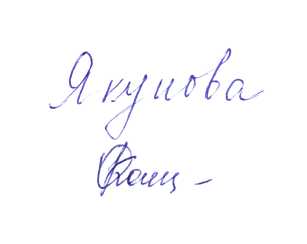 Секретарь                                                                                         О.Н.Кокотова